生命探测器 S-VITALINNOPRO创新推出基于多普勒技术的S-VITAL，完美的实现非接触、不打扰、无间断的呼吸、睡眠等生命体征感知，集成智能手机、云平台、大数据和AI技术，进行人物数字画像，提供智能分析、趋势变化、统计对比和推送健康报告、趋势告警等功能。该产品安装便捷(可遮挡安装)、维护简单；为居家或养老院老人看护，医院病人术后监护，酒店客户睡眠监控、警局犯人监护和在岗值守监管等应用提供数据和管理。获得国家实用新型专利认证证书，产品应用的软件著作权证书。✪功能特性无线非接触探测方式，可探测和区分静止与运动的人体；可探测生命状态，呈现运动存在和静止的呼吸RPM值；支持驻留判断、超时存在报警、呼吸异常报警、异常不在报警；支持对要职监管人员离岗或在岗瞌睡渎职检测报警；抗干扰性能强，能穿透衣服、被子等纤维品、木质品等；传输速率高、带宽极宽、消耗电能小、发送功率小、绿色环保；探测距离可设定，可壁挂、桌面安装或吸顶安装；支持远程设置参数，可远程OTA在线升级固件； 产品外观和形态可依据项目定制；获得国家3C强制性产品认证证书；获得国家实用新型专利认证证书；获得产品应用的软件著作权证书。✪技术规格该产品的外观是S-VITAL-C。生命探测器 S-VITAL-VINNOPRO创新推出基于多普勒技术的SVITAL，完美的实现非接触、不打扰、无间断的呼吸、运动等生命体征感知，集成智能手机、云平台、大数据和AI技术，在岗值守检测、入侵或者驻留检测、呼吸等生命体征的检测等，为洗手间空闲使用状态呈现和人员使用异常检测、列车或警局岗位人员值守检测、监仓公共区域夜间人员异常驻留检测等场景应用提供数据和管理。适用于公共环境或工作环境等应用，可嵌入式安装或者壁挂式、吸顶式安装。该设备可根据现场应用，灵活增加VOC检测、火焰检测等功能，解决公共环境或工作环境中客户的特殊烦恼，低成本代入，施工简便。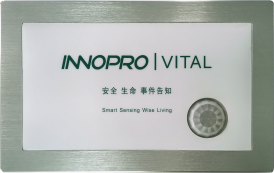 ✪功能特性非接触探测方式，可探测和区分静止与运动的人体；可探测生命状态，呈现运动存在和静止的呼吸RPM值；支持驻留判断、超时存在报警、呼吸异常报警、异常不在报警；支持对要职监管人员离岗或在岗瞌睡渎职检测报警；抗干扰性能强，能穿透衣服、被子等纤维品、木质品等；传输速率高、带宽极宽、绿色环保；探测距离可设定；产品可内嵌或吸顶安装；支持远程设置参数，可远程OTA在线升级固件；产品外观和形态可依据项目定制。✪技术规格生命探测器 S-VITAL-PINNOPRO创新推出基于多普勒技术的SVITAL，完美的实现非接触、不打扰、无间断的呼吸、运动等生命体征感知，集成智能手机、云平台、大数据和AI技术，在岗值守检测、入侵或者驻留检测、呼吸等生命体征的检测等，为洗手间空闲使用状态呈现和人员使用异常检测、列车或警局岗位人员值守检测、监仓公共区域夜间人员异常驻留检测等场景应用提供数据和管理。适用于对防爆、防水要求较高的场所，可壁挂式、吸顶式安装。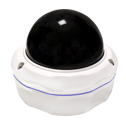 ✪功能特性非接触探测方式，可探测和区分静止与运动的人体；可探测生命状态，呈现运动存在和静止的呼吸RPM值；支持驻留判断、超时存在报警、呼吸异常报警、异常不在报警；支持对要职监管人员离岗或在岗瞌睡渎职检测报警；抗干扰性能强，能穿透衣服、被子等纤维品、木质品等；传输速率高、带宽极宽、绿色环保；探测距离可设定，可壁挂或吸顶安装；支持远程设置参数，可远程OTA在线升级固件；✪技术规格生命探测器 S-VITAL-EINNOPRO创新推出基于多普勒技术的SVITAL，完美的实现非接触、不打扰、无间断的呼吸、运动等生命体征感知，集成智能手机、云平台、大数据和AI技术，在岗值守检测、入侵或者驻留检测、呼吸等生命体征的检测等，为洗手间空闲使用状态呈现和人员使用异常检测、列车或警局岗位人员值守检测、监仓公共区域夜间人员异常驻留检测等场景应用提供数据和管理。适用于家居或公共环境场所，可壁挂式、吸顶式安装。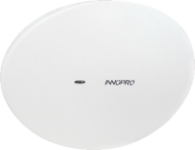 ✪功能特性非接触探测方式，可探测和区分静止与运动的人体；可探测生命状态，呈现运动存在和静止的呼吸RPM值；支持驻留判断、超时存在报警、呼吸异常报警、异常不在报警；支持对要职监管人员离岗或在岗瞌睡渎职检测报警；抗干扰性能强，能穿透衣服、被子等纤维品、木质品等；传输速率高、带宽极宽、绿色环保；探测距离可设定，可壁挂或吸顶安装；支持远程设置参数，可远程OTA在线升级固件； 产品外观和形态可依据项目定制。✪技术规格复合探测器 S-AIR-V基于红外探测原理开发设计的一款探测器，可实现存在/入侵监测和驻留超时检测，并复核驱动门磁探测数据，综合判断，为检测结果准确性提供保障。同时，可驱动LED灯，做场景直观状态呈现，让监测结果呈现更加立体。适用于洗手间等狭小简单的环境，可嵌入式安装。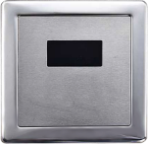 ✪功能特性嵌入式安装，具体位置依环境选定；    非接触探测方式，可探测存在的人体；支持驻留判断、超时存在报警等占用探测；可联动门磁，实现复核检测判断；支持联动输出LED指示灯或显示牌；具有较好的防水功能，防护等级可达IP65； ✪技术规格氨气探测器 ED105HED105H氨气探测器是一款无线非接触探测器，用于环境中氨臭检测，同时支持对硫化氢等臭气的检测。通过设置报警阈值，当环境中氨气值超出设定的阈值，立即报警，通知管理方及时安排保洁工作。适用于城市公厕、商场、景区、写字楼等公厕环境监控管理，提高公厕环境和如厕体验。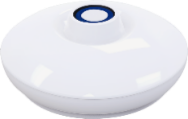 ✪功能特性非接触探测方式，推荐吸顶式安装；对氨臭和硫化氢等臭气进行检测；可输出探测臭气数值(单位ppm)或空气清新度状态值；采用优质电化学探头，安全、稳定、可靠；支持RS485通信，支持NC/NO输出；支持远程设置参数，远程OTA在线升级固件； ZigBee通信(可选)。✪技术规格空气质量探测器 ED106MED106M是一款用于检测PM1.0/PM2.5/PM10颗粒物等空气质量状态的探测器，通过没置报警阈值，当空气质量值超过设定的阈值，立即报警，并推送报警信号。广泛应用于家居、商场/景区/写字楼等公共场所环境监控管理。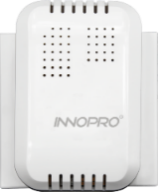 ✪功能特性对PM1.0/PM2.5/PM10进行检测；可以设定报警阈值，声音报警；采用优质激光探头，安全、稳定、可靠；支持上报空气质量PM值或空气质量状态；支持RS485通信，支持NC/NO输出；支持远程设置参数，远程OTA在线升级固件； ZigBee通信(可选)。✪技术规格温湿度探测器 ED502TED502T是—款用于检测环境温度和湿度变化的探测器，通过设置报警阈值，当环境中温湿度值超出设定的阈值，立即报警，并推送报警信号。广泛应用于家居、酒店、医院特殊病房、及商场/景区/写字楼等公厕环境监控管理。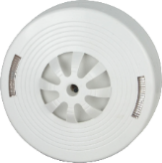 ✪功能特性吸顶/壁挂安装，具有专利外观设计；采用优质电化学探头，安全、稳定、可靠；支持环境温度进行检测，异常温度报警；支持环境湿度进行检测，输出湿度范围；支持RS485通信，支持NC/NO输出；具备磁铁式测试功能，操作简单；支持远程设置参数，远程OTA在线升级固件。 ✪技术规格LED指示灯 A-DISP-LA-DISP-L是一款显示厕所厕位占用状态的双色LED指示灯，对有人或无人直观展示。适用于商场、景区、地铁、汽车站等公共厕所，方便如厕者快速找到可用的厕位。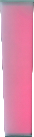 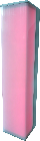 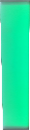 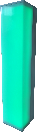 ✪功能特性壁挂或嵌入式安装，美观；专业级设计的LED灯引导屏；PC材质外壳，坚固耐用；智能导视，杜绝盲目等待；用来表示空间占用情况，红灯表示占用，绿灯表示空闲。✪技术规格LED显示牌 A-DISP-BA-DISP-B是一款显示厕所厕位占用状态的双色LED显示牌，对有人或无人直观展示。适用于商场、景区、地铁、汽车站等公共厕所，方便如厕者快速找到可用的厕位。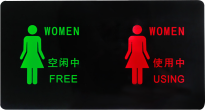 ✪功能特性壁挂或嵌入式安装，美观；专业级设计的LED背光灯引导屏；PC材质外壳，坚固耐用；智能导视，杜绝盲目等待；用来表示空间占用情况，红灯表示占用，绿灯表示空闲；简图、性别、中英文双色友好显示。✪技术规格产品尺寸245mm*145mm*55mm工作电压DC 48V(POE)工作电流≤400mA  接口能力RJ45(POE)、NC/NO输出、NO输入检测范围0.4~5m检测角度±60°工作温度－10℃～55℃工作湿度≤ 95%(无凝结)产品尺寸φ140mm*102mm*φ102mm(半球)工作电压DC 48V(POE)工作电流≤400mA  接口能力RJ45(POE)接口检测范围0.4~5m防爆等级IK10防护等级IP67安装方式吸顶/壁挂工作温度－10℃～55℃工作湿度≤95%(无凝结)产品尺寸200mm*140mm*39mm最大功率≤ 2.4W工作电压DC 48V(POE)/DC 12V适配器工作电流≤300mA  接口能力RJ45(POE)接口、DC 12V适配器电源接口检测范围0.4~5m安装方式吸顶/壁挂工作温度－10℃～55℃工作湿度≤ 95%(无凝结)产品尺寸132mm*132mm*85mm工作电压DC 12~24V(PIN接口)工作电流≤50mA  (不含色灯)接口能力RS485、NC/NO输入检测范围20~150cm防水等级IP65安装方式嵌入工作温度－10℃～55℃工作湿度≤ 95%(无凝结)产品尺寸φ100mm*37.5mm工作电压DC 10~18V工作电流≤80mA  接口能力RS485输出、NC/NO输入接口测量范围0~50ppm检测精度±1% (25℃)响应时间≤90s安装方式吸顶工作温度－10℃～55℃工作湿度≤95%(无凝结)产品尺寸100mm*86mm*40mm工作电压 DC 10~18V工作电流≤180mA接口能力RS485输出、NC/NO输出测量范围最小颗粒度直径0.3µm响应时间 ≤45s报警音量≥70dBa(正前方1m距离)安装方式吸顶工作温度－10℃～50℃工作湿度≤80%(无凝结)产品尺寸φ105mm*48mm工作电压 DC 10~18V工作电流≤55mA  接口能力 RS485输出、NC/NO输出接口报警温度57℃±5检测精度±3% (25℃)响应时间≤1s报警音量≥70dBa(正前方1m距离)工作温度 －30℃～70℃工作湿度 ≤95%(无凝结)产品尺寸200mm*44mm*42mm工作电压DC 12V显示颜色红色/绿色安装方式壁挂/嵌入工作温度－10℃～ 55℃工作湿度 ≤ 95%(无凝结)产品尺寸210mm*95mm*16mm工作电压 DC 12V显示颜色红色/绿色安装方式壁挂/嵌入工作温度－10℃～ 55℃工作湿度≤ 95%(无凝结)